Семинар предназначен для юристов и всех заинтересованных лиц.ПРОГРАММА СЕМИНАРА:1. Выбор компетентного суда: проблемы и нововведения.2. Профессионализация судебного представительства.3. За что может наказать суд в процессе: расширение перечня мер процессуального принуждения.4. Процессуальные сроки: новый взгляд на судебную защиту прав.5. Обновленное судебное решение: революция или эволюция.6. Новые возможности для примирения в суде. Как добиться исполнения договоренностей.7. Развитие упрощенного производства: круг требований, процедура, обжалование.8. Изменения института судебных расходов.9. Как эффективно обжаловать судебный акт в новых условиях: особенности обращения в новые кассационные и апелляционные суды общей юрисдикции.10. Новеллы апелляционного, кассационного обжалования и пересмотра по новым и вновь открывшимся обстоятельствам.Стоимость – 2800 руб.* Обеспечиваем раздаточным материалом.Для всех участников организуется кофе-пауза.Скидки:- при оплате до 12.09.2018 – 10% (2520 р.);  - при участии от 2-х человек – 7% (2604 р.);     - при регистрации на сайте – 5% (2660 р.);  - по дисконтной карте (2380 р.).   Скидки не суммируются. 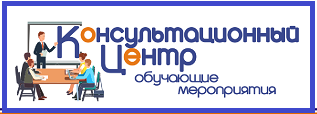 Онлайн-семинар26 сентября с 10.00 до 15.00 час.«Процессуальная революция: инструкция по применению нового законодательства»Лектор: Солохин Алексей Евгеньевич- эксперт по гражданскому и арбитражному процессам, Государственный служащий судебной системы, советник юстиции I класса, преподаватель Российского государственного университета правосудия; специализируется на гражданском и  арбитражном процессах, исполнительном производстве, альтернативных способах разрешения споров; автор более 30 публикаций по актуальным вопросам арбитражного и гражданского,   процесса, медиации (г.Москва).Семинар состоится по адресам:г.Смоленск, ул. Коммунистическая, 6г.Вязьма, ул.Смоленская, 6г.Сафоново, ул.Ленина, 16аг.Рославль, ул.Ленина, 4, 2этаж, каб.2Регистрация на семинар:Тел: (4812) 701-202;Сот.тел.:  60-67-27;  8-910-117-83-97E-mail: umc@icvibor.ru Сайт: http://icvibor.ru/rent/